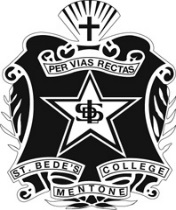 ST BEDE’S COLLEGE2 MENTONE PARADE, MENTONE, VICTORIA 3194Phone:  9582 5999     Fax:  9582 5757www.stbedes.catholic.edu.auABN:  59 127 195 135School Assessed Coursework NotificationUnit level StudyOutcome numberOutcome titleDate      TimeReadingTimeWritingAssessment typeMarks availableWeightingKey knowledge and skillsCriteria/ performance descriptorsAuthorised materials